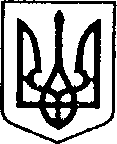 УКРАЇНАЧЕРНІГІВСЬКА ОБЛАСТЬН І Ж И Н С Ь К А    М І С Ь К А    Р А Д АВ И К О Н А В Ч И Й    К О М І Т Е ТР І Ш Е Н Н ЯВід  03 квітня 2024 р.			 м. Ніжин                                             № 168Про встановлення статусу дитини,яка постраждала внаслідок воєннихдій та збройних конфліктівВідповідно до пункту б статті 34, статей 42, 51, 52, 53, 59, 73 Закону України «Про місцеве самоврядування в Україні»,Регламенту виконавчого комітету Ніжинської міської ради VIII скликання, затвердженого рішенням Ніжинської міської ради Чернігівської області від 24 грудня 2020 року № 27-4/2020, частини 6 статті 30¹ Закону України «Про охорону дитинства», Порядку надання статусу дитини, яка постраждала внаслідок воєнних дій тазбройних конфліктів, затвердженого постановою Кабінету Міністрів України «Про затвердження Порядку надання статусу дитини, яка постраждала внаслідок воєнних дій та збройних конфліктів» від 05 квітня 2017 року № 268 (зі змінами), розглянувши пропозиції комісії з питань захиступрав дитини(Протокол комісії з питань захисту прав дитини від 25березня 2024 року № 5), виконавчий комітет міської ради вирішив:1. Встановити статус дитини, яка постраждала внаслідок воєнних дійта збройних конфліктів, а саме: зазнала психологічного насилля:1.1. Малолітньому 1.2. Неповнолітньому 1.3. Неповнолітньому 1.4. Малолітній 1.5. Малолітній 1.6. Малолітній 1.7. Малолітній  1.8. Неповнолітньому 1.9. Малолітній.1.10. Неповнолітній 1.11. Малолітньому 11.12. Малолітньому 1.13. Неповнолітньому 1.14. Повнолітній 1.15. Неповнолітньому 1.16. Повнолітньому 1.17. Неповнолітній 1.18. Малолітній 1.19. Малолітньому 1.20. Неповнолітній 1.21. Неповнолітній 1.22.Малолітньому 1.23. Малолітній 1.24. Малолітній 1.25. Повнолітній 1.26.Малолітній 1.27. Малолітній 1.28. Малолітній 1.29.Малолітньому 1.30.Малолітньому 1.31.Малолітній 1.32.Малолітній 1.33.Неповнолітньому 1.34.Малолітній 1.35.Неповнолітній 1.36.Малолітній 1.37.Малолітній 1.38. Неповнолітній 1.39. Малолітній 1.40. Неповнолітній.1.41. Малолітній 1.42. Малолітній 1.43. Неповнолітньому 1.44. Малолітній 1.45. Малолітньому 1.46. Малолітній 1.47. Малолітньому 1.48. Неповнолітньому 1.49. Малолітній 1.50. Малолітній 1.51. Малолітньому 1.52. Неповнолітній 1.53. Неповнолітньому 1.54. Малолітньому 1.55. Неповнолітньому 1.56. Повнолітньому 1.57. Малолітньому 1.58. Неповнолітньому 1.59. Малолітній 1.60. Малолітній 1.61. Малолітній 1.62. Малолітній 1.63. Малолітній 1.64. Малолітній 1.65. Малолітній 1.66. Малолітній 1.67. Малолітній 1.68. Малолітній 1.69. Малолітньому 1.70. Малолітній 1.71. Малолітній 1.72. Неповнолітній 1.73. Малолітньому 1.74. Малолітньому 1.75. Малолітній 1.76. Малолітній 1.77. Малолітньому 1.78. Малолітній 1.79. Неповнолітні 1.80. Малолітньому 1.81. Малолітній 1.82. Малолітньому 1.83. Малолітньому 1.84. Малолітньому 1.85. Неповнолітній  1.86. Малолітній 1.87. Малолітньому 1.88. Неповнолітній 1.89. Малолітньому 1.90. Повнолітній 1.91. Повнолітньому 1.92. Малолітній 1.93. Малолітній 1.94. Малолітньому 1.95. Малолітньому 1.96. Неповнолітньому 1.97. Повнолітній 1.98. Малолітньому 1.99. Малолітньому 1.100. Малолітньому 1.101. Неповнолітній 1.102. Повнолітній 1.103. Малолітній 1.104. Неповнолітній 1.105. Неповнолітньому 1.106. Неповнолітньому 1.107. Неповнолітньому 1.108. Малолітній 1.109. Малолітній 1.110. Малолітньому 1.111. Малолітньому 1.112. Малолітньому 1.113. Малолітньому 1.114. Неповнолітньому 1.115. Неповнолітньому 1.116. Малолітній 1.117. Малолітньому 1.118. Неповнолітньому 1.119. Повнолітньому 1.120. Малолітньому 1.121. Малолітньому 1.122. Неповнолітній 1.123. Малолітній 1.124. Малолітній 1.125. Неповнолітній 1.126. Неповнолітній 1.127. Неповнолітній 1.128. Неповнолітньому 1.129. Повнолітній 1.130. Малолітній 1.131. Малолітній 1.132. Малолітньому 1.133. Неповнолітньому 1.134. Неповнолітньому 1.135. Малолітньому 1.136. Малолітній 1.137. Неповнолітній 1.138. Малолітньому 1.139. Неповнолітній 1.140. Неповнолітній.1.141. Неповнолітньому 1.142. Малолітньому 1.143. Неповнолітній 2. Начальнику служби у справах дітей Наталії Рацин забезпечити оприлюднення даного рішення на офіційному сайті міської ради протягом 5 робочихднів з дня йогоприйняття.3. Контроль за виконанням рішення покласти на заступника міського голови з питань діяльності виконавчих органів ради Ірину Грозенко.Міський голова                     					Олександр КОДОЛАПояснювальна запискадо проекту рішення «Про встановлення статусу дитини,яка постраждала внаслідок воєннихдій та збройних конфліктів»Відповідно до пункту б статті 34, статей 42, 51, 52, 53, 59, 73 Закону України «Про місцеве самоврядування в Україні»,Регламенту виконавчого комітету Ніжинської міської ради VIII скликання, затвердженого рішенням Ніжинської міської ради Чернігівської області від 24 грудня 2020 року № 27-4/2020, частини 6 статті 30¹ Закону України «Про охорону дитинства»,Порядку надання статусу дитини, яка постраждала внаслідок воєнних дій тазбройних конфліктів, затвердженого постановою Кабінету Міністрів України «Про затвердження Порядку надання статусу дитини, яка постраждала внаслідок воєнних дій та збройних конфліктів» від 05 квітня 2017 року № 268 (зі змінами), розглянувши пропозиції комісії з питань захиступрав дитини, захищаючи інтереси дитини виконавчий комітет Ніжинської міської ради, як орган опіки та піклування, встановлює статус дитини, яка постраждала внаслідок воєнних дійта збройних конфліктів.Даний проект рішення містить інформацію, яка належить до конфіденційної та без згоди осіб, яких вона стосується, опублікуванню не підлягає відповідно до статті 32 Конституції України, статей 301, 302 Цивільного кодексу України, Закону України «Про доступ до публічної інформації» №2939-VIвід 13.01.2011р., «Про захист персональних даних» №2297-VIвід 01.06.2010 р..Даний проект рішення потребує дострокового розгляду, оскільки рішення стосується соціально-правового захисту дітей.	Враховуючи вищевикладене, проект рішення «Про встановлення статусу дитини,яка постраждала внаслідок воєннихдій та збройних конфліктів»може бути розглянутий на засіданні виконавчого комітету з позитивним вирішенням питання.	Доповідати проект рішення Про встановлення статусу дитини,яка постраждала внаслідок воєннихдій та збройних конфліктів»на засіданні виконавчого комітету Ніжинської міської ради буде начальник служби у справах дітей Наталія РАЦИН.Начальник служби у справах дітей                                     Наталія РАЦИНВізують:Начальник службиу справахдітей			Наталія РАЦИНЗаступник міськогоголовиз питаньдіяльностівиконавчихорганів ради		Ірина ГРОЗЕНКОКеруючий справамивиконавчого комітету Ніжинської міської ради		Валерій САЛОГУБНачальник відділуюридично-кадровогозабезпечення			В’ячеслав ЛЕГА